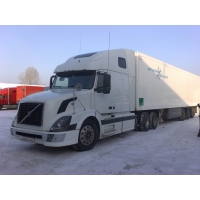 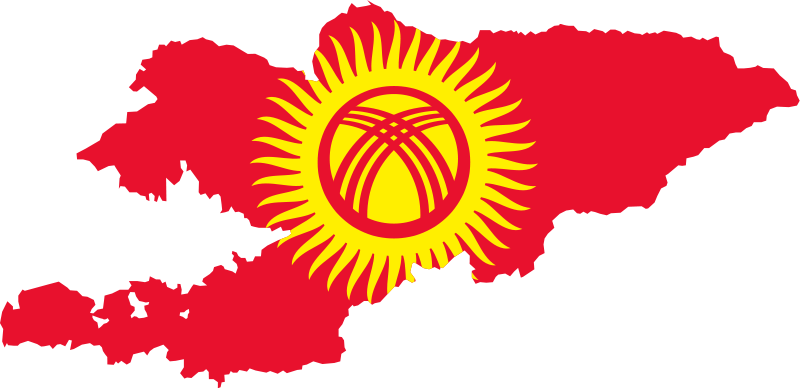 SOS.SOS.SOS.Дальнобойщик 34 года на дороге, попал в большую аварию, подставили, нужна помощь.Братья дальнобойщики отзовитесь!!!!Республика Кыргызстан Гор. Бишкек.БИК 124001. ОАО «БАКАЙ БАНК»Р/счет 1242020194806622Спасибо!!!!!